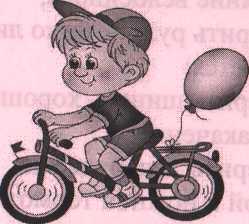 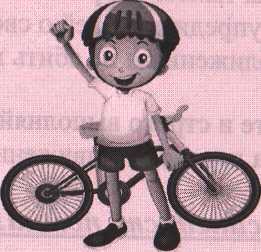 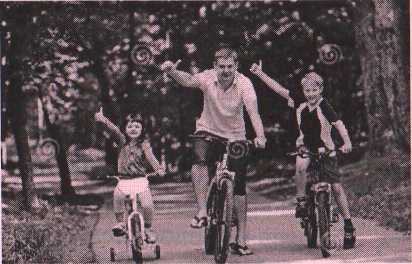 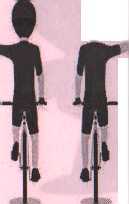 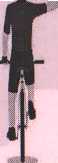 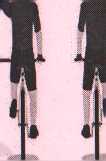 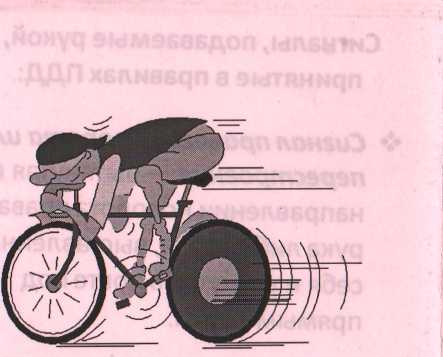 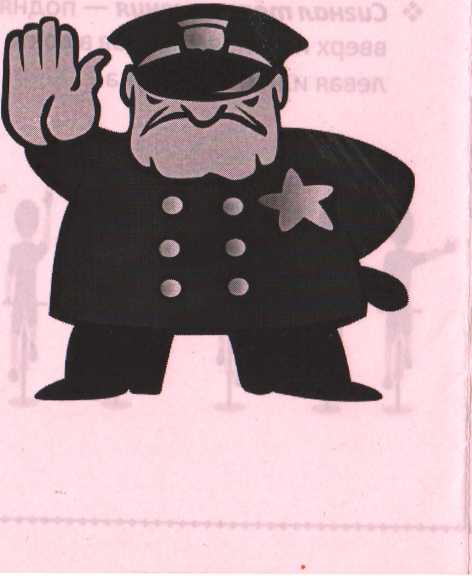 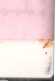 ПамяткаВелосипедисту!ПАМЯТКАВЕЛОСИПЕДИСТУКак уберечься от опасности? Ежедневно мы являемся участниками дорожного движения, выступая в качестве пешехода, пассажира или водителя, даже когда катаемся на велосипеде.Простые правила для того, чтобы
избежать опасности:главный навык для езды на велосипеде - это научиться держать равновесие;сев за руль велосипеда ты считаешься водителем и должен соблюдать все правила дорожного движения;дети до 14 лет не могут ездить на велосипеде по дороге и даже по обочинам дорог, а также по тротуарам;кататься на велосипеде можно только в безопасных местах, вдали от дорожного движения, в парках на специальных велосипедных дорожках, во дворах;катаясь на велосипеде, надевайте шлем, чтобызащитить голову в случае падения.Прежде чем выехать из дома,
велосипедист обязан:проверить техническое состояние велосипеда;проверить руль - легко ли он вращается;проверить шины - хорошо ли они накачены;проверить, в порядке ли ручной и ножной тормоза - смогут ли они остановить велосипед перед неожиданным препятствием;проверить, работает ли звуковой сигнал велосипеда, чтобы ты мог вовремя предупредить людей о своем приближении и не сбить их.Изучайте и строго выполняйтеПравила дорожного движения!Велосипедист. помни!От твоей дисциплины зависит
твоя безопасность и безопасность
окружающих тебя людей.Желаем тебе счастливого пути!